«Акварелька» педагог Красник Анжелика Андреевна26.10.20 Тема: «Веточка рябины»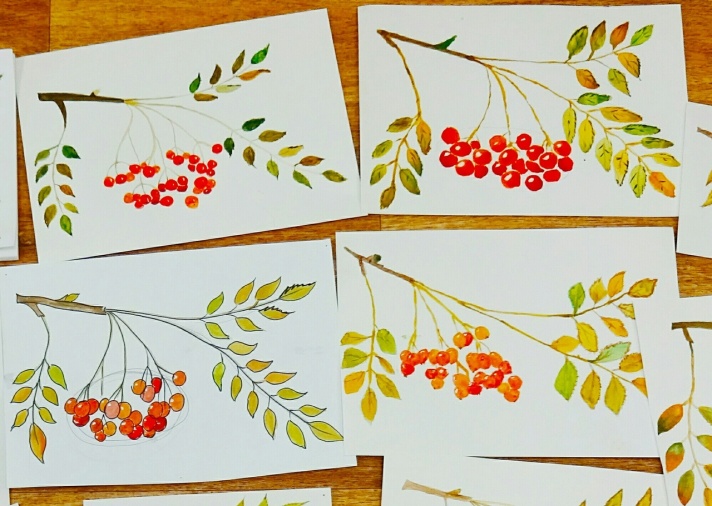 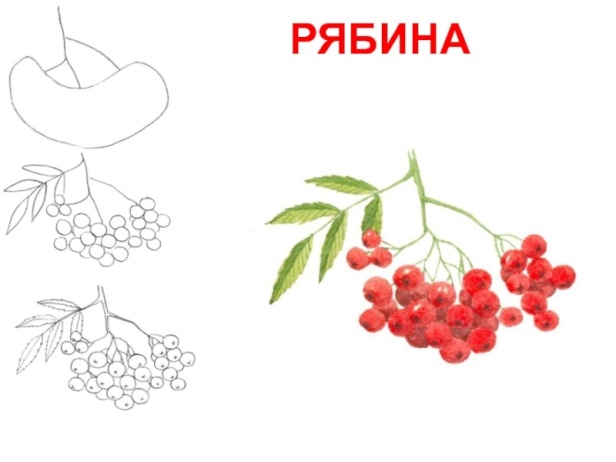 30.10.20 Тема: «Бабочка»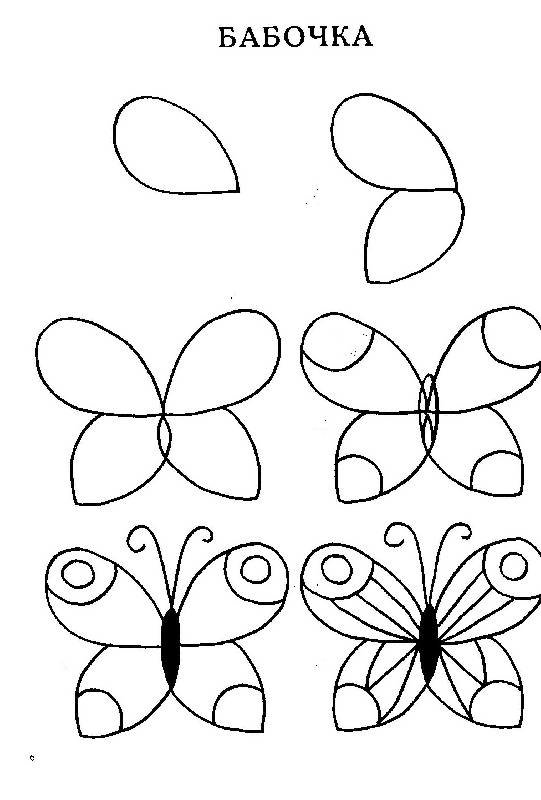 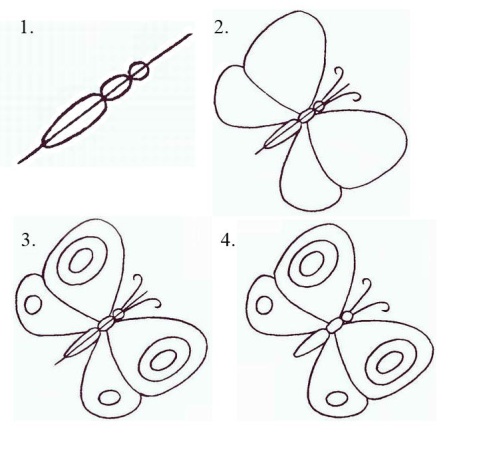 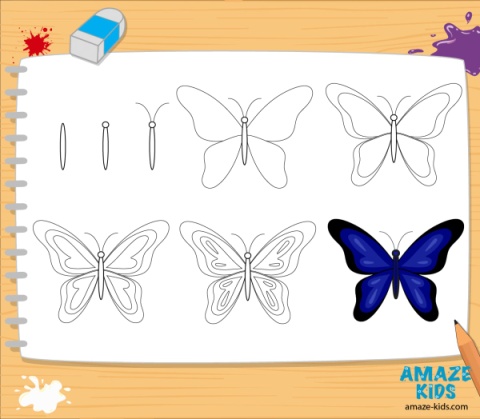 02.11.20 Тема: «Лес с разноцветными деревьями»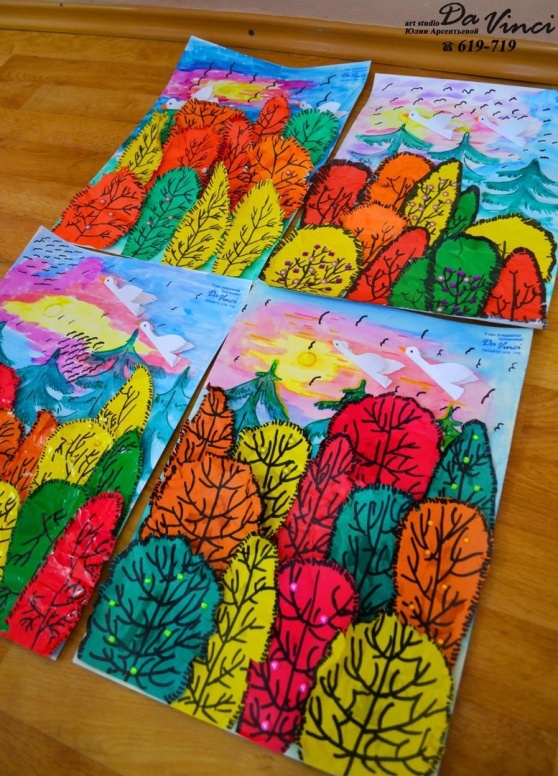 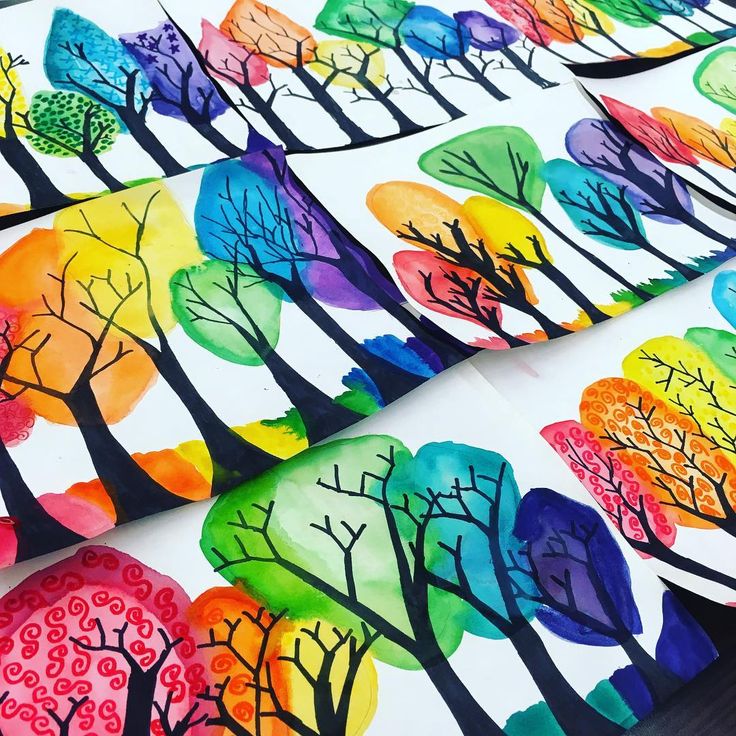 06.11.20 Тема: «Подводные жители»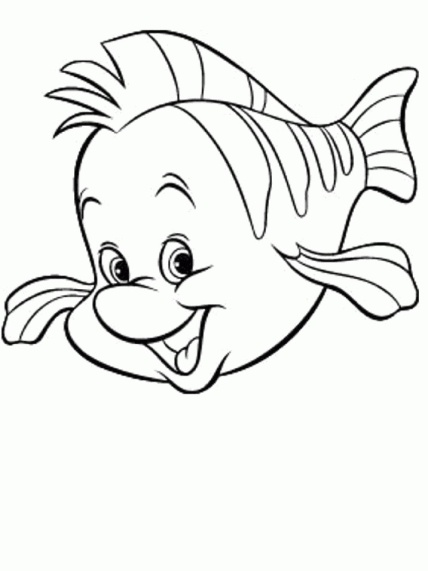 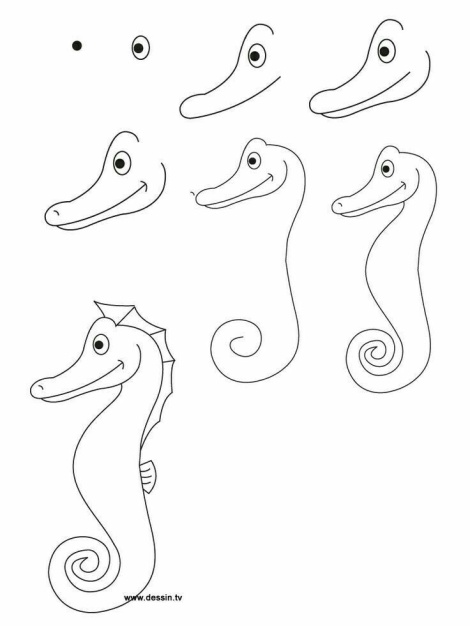 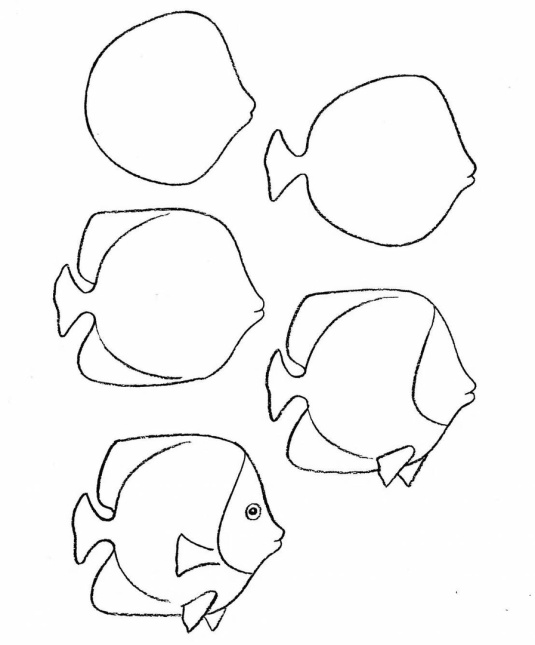 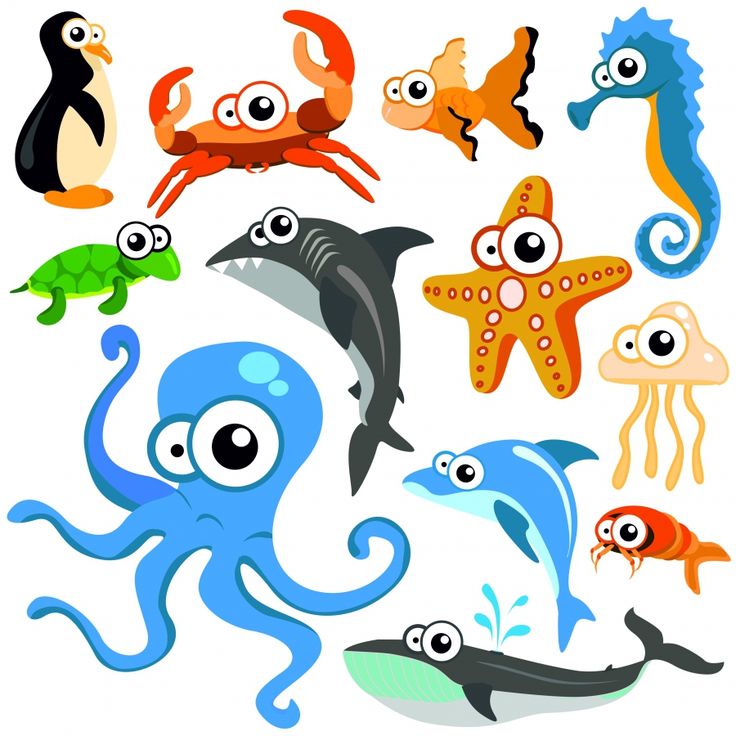 